Министерство здравоохранения Российской Федерации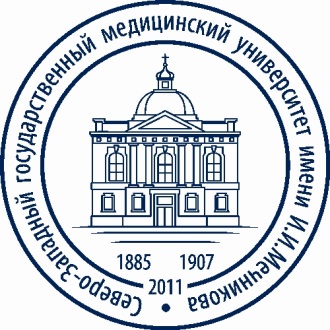 федеральное государственное бюджетное образовательное учреждениевысшего образования    "Северо-Западный государственный медицинский университет имени И.И. Мечникова"Министерства здравоохранения Российской Федерации(ФГБОУ ВО СЗГМУ им. И.И. Мечникова Минздрава России)РЕЖИМ РАБОТЫПРИЁМНОЙ КОМИССИИПонедельник    с 10:00 до 16:00Вторник            с 10:00 до 16:00Среда                с 10:00 до 16:00Четверг             с 10:00 до 16:00Пятница            с 10:00 до 16:00Выходные - суббота, воскресенье.Рабочий день  - 09 августа 2019г. по программам ординатуры с 10:00 до 17:00Рабочий день – 21 августа 2019г. по программам ординатуры с 10:00 до 18:00